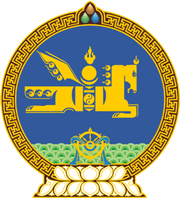 МОНГОЛ УЛСЫН ХУУЛЬ2024 оны 01 сарын 17 өдөр                                                                  Төрийн ордон, Улаанбаатар хот   ТӨРИЙН БОЛОН ОРОН НУТГИЙН     ӨМЧИЙН ХӨРӨНГӨӨР БАРАА,     АЖИЛ, ҮЙЛЧИЛГЭЭ ХУДАЛДАН     АВАХ ТУХАЙ  ХУУЛЬД НЭМЭЛТ     ОРУУЛАХ ТУХАЙ1 дүгээр зүйл.Төрийн болон орон нутгийн өмчийн хөрөнгөөр бараа, ажил, үйлчилгээ худалдан авах тухай /Шинэчилсэн найруулга/ хуулийн 3 дугаар зүйлийн 3.3.3 дахь заалтын “Засгийн газар,” гэсний дараа “нийслэл,” гэж нэмсүгэй.	МОНГОЛ УЛСЫН 	ИХ ХУРЛЫН ДАРГА 				Г.ЗАНДАНШАТАР 